СодержаниеОбщие положенияПолное официальное наименование структурного подразделения: студенческий городок. Сокращенное наименование: студгородок.Текст.1.2 Студенческий городок создан на основании приказа ректора университета от 02.06.2008г. №213 путем переименования службы содержания общежитий.Служба содержания общежитий реорганизована из общежития №1, общежития №2, общежития №3, общежития №4 путем их объединения и включения в состав административно-эксплуатационного управления на основании приказа ректора университета от 28.08.2008г. №143 в соответствии с решением ученого совета университета от 17.03.2008 г. (протокол №10).Общежития созданы на основании приказа Министерства высшего и среднего образования РСФСР от 09.09.1964 г. №651.1.3 Основанием для изменения структуры, реорганизации (ликвидации) студенческого городка является приказ ректора университета, изданный на основании решения ученого совета университета.1.4 В соответствии со структурой ЮЗГУ студенческий городок входит в состав департамента воспитательной и социальной работы и подчиняется непосредственно директору департамента воспитательной и социальной работы            (далее по тексту – директор ДВиСР).1.5 Студенческий городок возглавляет директор студенческого городка  (далее по тексту – директор студгородка), который назначается на должность и освобождается от должности приказом ректора университета по представлению директора ДВиСР, согласованному с проректором по молодежной политике, социальной работе и комплексной безопасности и ППО студентов ЮЗГУ, в соответствии с действующим трудовым законодательством Российской Федерации.1.6 В период временного отсутствия (командировка, отпуск, болезнь и т.п.) директора студгородка его обязанности исполняет лицо, назначенное приказом ректора университета на основании служебной записки директора ДВиСР, согласованной с проректором по молодежной политике, социальной работе и комплексной безопасности.1.7 Назначение на должности и освобождение от должностей работников структурного подразделения производится приказом ректора университета по представлению директора студенческого городка с согласованием директора ДВиСР и проректора по молодежной политике, социальной работе и комплексной безопасности , в соответствии с действующим трудовым законодательством Российской Федерации.1.8 Студенческий городок имеет зарегистрированные штампы и печати :- Юго-Западный государственный университет. Студгородок;- Студгородок корпус «А»; комендант;- Студгородок корпус «Б»; комендант;- Студгородок корпус «В»; комендант;- Студгородок корпус №4; комендант;1.9 В своей деятельности студенческий городок руководствуется:- законодательством Российской Федерации;- Федеральным законом от 29.12.2012г. №273-ФЗ «Об образовании в Российской Федерации»;- Жилищным кодексом Российской Федерации;	- примерным положением о студенческом общежитии федерального государственного образовательного учреждения высшего и среднего профессионального образования Российской Федерации, подведомственного Федеральному агентству по образованию, утвержденным Минобрнауки Российской Федерации 10 июля 2007 г. (Письмо Федерального агентства по образованию от 27 июля 2007г. №1276/12-16 « О направлении для использования в работе примерного положения о студенческом общежитии»);- уставом университета;- приказами (распоряжениями) ректора и распоряжениями проректоров университета;- правилами внутреннего трудового распорядка работников университета;- правилами внутреннего распорядка обучающихся университета;- правилами производственной санитарии, нормами охраны труда, техники безопасности и пожарной безопасности;- правилами внутреннего распорядка студенческого городка;- положением П 52.151 «Порядок предоставления обучающимся жилых помещений в общежитиях студенческого городка университета»;- локальными нормативными актами университета;- настоящим положением.1.10 Студенческий городок содержится за счет средств федерального бюджета, платы за проживание в общежитиях студенческого городка и других внебюджетных средств, поступающих от иной приносящей доход деятельности университета.1.11 В студенческом городке в соответствии со строительными нормами и правилами могут быть организованы комнаты для самостоятельных занятий, комнаты отдыха, психологической разгрузки, досуга, интернет-комнаты, спортивные залы, комнаты временного пребывания, помещения для бытового облуживания и общественного питания (столовая, буфет с подсобными помещениями, душевые, умывальные комнаты, постирочные, гладильные комнаты и т.д.). Помещения санитарно-бытового назначения выделяются и оснащаются в соответствии с санитарными правилами устройства, оборудования и содержания студенческого общежития.1.12 Нежилые помещения для организации общественного питания (столовые, буфеты), бытового (парикмахерские, прачечные) и медицинского обслуживания (здравпункты, санатории-профилактории), охраны университета, размещенные в студенческом городке для обслуживания проживающих, предоставляются в пользование на договорной основе; для негосударственных организаций эти нежилые помещения предоставляются в соответствии с законодательством РФ.Решения о выделении нежилых помещений для данных целей принимаются администрацией университета по согласованию с ППО студентов ЮЗГУ. Договоры аренды нежилых помещений согласовываются с учредителем (собственником имущества).  2 Организационная структура2.1 Структуру и штатную численность студенческого городка утверждает ректор университета, исходя из условий, особенностей деятельности и объема работ.Проект приказа по изменению структуры и штатной численности вносит директор студенческого городка по согласованию с директором ДВиСР и проректором по молодежной политике, социальной работе и комплексной безопасности. 2.2 Состав должностей работников студенческого городка определяется приказом ректора университета и отражается в штатном расписании университета.2.3 Должностные обязанности работников студгородка определяются должностными инструкциями.2.4 Студенческий городок структурных подразделений второго уровня в своем составе не имеет.3 Цели и задачи3.1 Цели:3.1.1 Организация рациональной эксплуатации студенческого городка.3.1.2 Осуществление воспитательной работы с обучающимися, проживающими в корпусах студенческого городка.3.1.3 Профилактическая и социальная поддержка обучающихся, проживающих в корпусах студенческого городка.3.1.4 Обеспечение соблюдения проживающими установленных нормативными документами правил (правил внутреннего трудового распорядка работников университета, правил внутреннего распорядка обучающихся университета, правил производственной санитарии, норм охраны труда, техники безопасности и пожарной безопасности, правил внутреннего распорядка студенческого городка).3.2 Задачи:3.2.1 Организация процесса вселения обучающихся в студгородок на основании договора найма жилого помещения в студенческом городке, паспорта и справки о состоянии здоровья, регистрации по месту пребывания, выселения, снятия регистрации по месту пребывания обучающихся, контроля проживания и внесения платы за проживание в корпусах студенческого городка, в соответствии с установленными требованиями. 3.2.2 Поддержание материально-технической базы в надлежащем состоянии.3.2.3 Обеспечение техники безопасности проживающих и соблюдения ими правил пожарной безопасности.3.2.4  Реализация мер, направленных на формирование единого информационного пространства в рамках университета.3.2.5 Содействие развитию студенческого самоуправления в общежитиях студенческого городка. 3.2.6 Приобщение проживающих к духовным ценностям российского общества, лучшим традициям университета и страны.3.2.7 Проведение культурно-досуговых мероприятий в корпусах студенческого городка. 3.2.8 Организация оздоровительной работы с обучающимися, пропаганда физической культуры и здорового образа жизни.4 Функции4.1 Техническое обеспечение и эксплуатация зданий и сооружений студенческого городка.4.2 Осуществление комплекса организационных мероприятий по вселению обучающихся в студгородок на основании договора найма жилого помещения в студенческом городке, паспорта и справки о состоянии здоровья, регистрации по месту пребывания, проживанию, выселению и снятию с регистрационного учета обучающихся из корпусов студенческого городка.4.3 Проведение информационной, методической работы в корпусах студенческого городка.4.4 Проведение работы по профилактике правонарушений среди проживающих в корпусах студенческого городка, привлечение к этой работе представителей правоохранительных органов.4.5 Оказание организационной помощи обучающимся в организации досуговой деятельности (мероприятий) в  корпусах студенческого городка.4.6 Координация деятельности и оказание помощи студенческим организациям (объединенному студенческому совету студенческого городка, студенческим советам корпусов студгородка) в организации работы в корпусах студенческого городка.4.7 Планирование профилактической работы с обучающимися в корпусах студенческого городка на учебный год, реализация и контроль исполнения планов и ведение соответствующего делопроизводства.4.8 Внесение предложений в ректорат университета по обеспечению рациональной эксплуатации зданий и сооружений, работы коммуникативных каналов связи. Осуществление учета и доведения до руководителя университета замечаний по содержанию студгородка и предложений проживающих в студгородке по улучшению жилищно-бытовых условий.4.9 Обеспечение соблюдения правил пожарной безопасности, техники безопасности и санитарно-гигиенических норм.4.10 Обеспечение охраны труда и безопасной деятельности работников и проживающих студенческого городка.4.11 Предоставление проживающим в студгородке необходимого оборудования и инвентаря в соответствии с типовыми нормами.4.12 Информирование ректора университета о положении дел студгородка.4.13 Рассмотрение, совместно с ППО студентов ЮЗГУ и объединенным студенческим советом студгородка, в установленном порядке, разногласий, возникающих между проживающими и обслуживающим персоналом студгородка.5 Ответственность5.1 Студенческий городок в лице директора студгородка несет ответственность в соответствии с законодательством Российской Федерации, в том числе дисциплинарную ответственность в соответствии с действующим трудовым законодательством Российской Федерации за:- невыполнение, несвоевременное или некачественное выполнение целей, задач и функций, возложенных на студенческий городок;- несоблюдение правил внутреннего трудового распорядка работников университета;- несоблюдение правил внутреннего распорядка обучающихся университета;- невыполнение приказов и распоряжений руководства университета;- невыполнение своих должностных инструкций и правил по охране труда, технике безопасности, правил пожарной безопасности;- необеспечение сохранности имущества студенческого городка.5.2 Вид и степень ответственности работников студенческого городка определяется вышестоящим руководством университета в соответствии с действующим законодательством Российской Федерации.6 ПолномочияСтуденческий городок в лице директора студгородка имеет право:- знакомиться с проектами решений руководства университета, касающимися его деятельности;- вносить на рассмотрение руководства университета предложения по совершенствованию материальной базы корпусов студенческого городка;- вносить представления о расторжении договоров найма жилого помещения в студенческом городке в установленном законодательством РФ порядке в случаях нарушения проживающими правил внутреннего распорядка студенческого городка и условий договора найма жилого помещения в студенческом городке;- реализовать иные правомочия в соответствии с Уставом университета, должностными инструкциями и другими локальными нормативными актами университета;- издавать распоряжения в пределах своих полномочий.7 Взаимодействие с другими подразделениями университета и сторонними организациямиДля выполнения функций и реализации полномочий студенческий городок в лице директора студгородка осуществляет свою деятельность во взаимодействии со структурными подразделениями университета в соответствии со структурой ЮЗГУ, уставом университета, распорядительными и нормативными документами.Лист согласованияЛист ознакомленияС положением о структурном подразделении ознакомлен:Лист регистрации изменений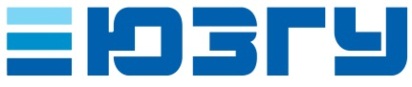 МИНОБРНАУКИ   РОССИИФедеральное государственное бюджетное образовательное учреждение высшего образования«Юго-Западный государственный университет»МИНОБРНАУКИ   РОССИИФедеральное государственное бюджетное образовательное учреждение высшего образования«Юго-Западный государственный университет»МИНОБРНАУКИ   РОССИИФедеральное государственное бюджетное образовательное учреждение высшего образования«Юго-Западный государственный университет»Система  менеджмента  качестваСистема  менеджмента  качестваСистема  менеджмента  качестваУТВЕРЖДАЮУТВЕРЖДАЮРектор университетаРектор университета(должность)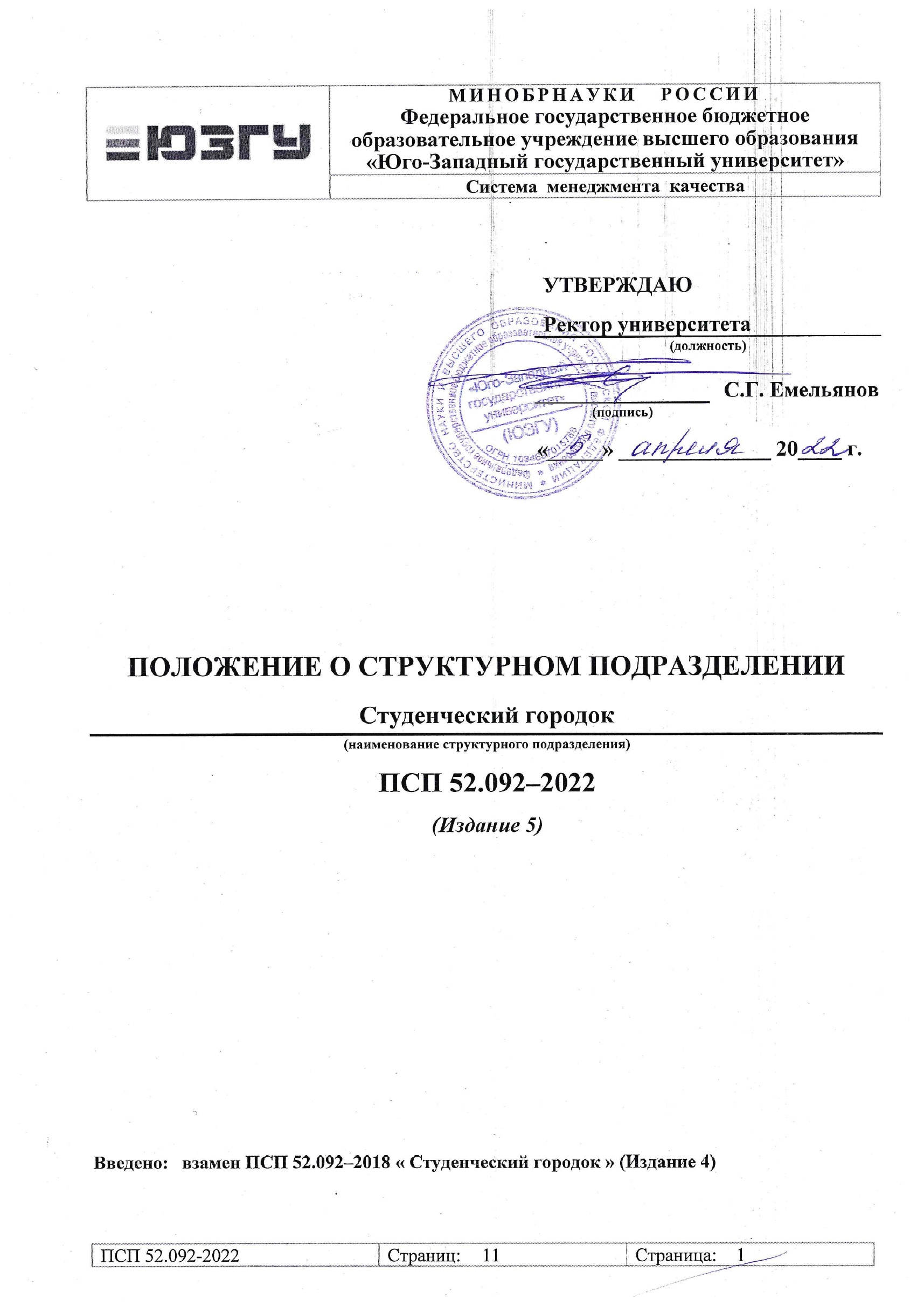 (должность) С.Г. Емельянов(подпись)«_____» ______________ 20____ г.«_____» ______________ 20____ г.ПОЛОЖЕНИЕ О СТРУКТУРНОМ ПОДРАЗДЕЛЕНИИПОЛОЖЕНИЕ О СТРУКТУРНОМ ПОДРАЗДЕЛЕНИИПОЛОЖЕНИЕ О СТРУКТУРНОМ ПОДРАЗДЕЛЕНИИПОЛОЖЕНИЕ О СТРУКТУРНОМ ПОДРАЗДЕЛЕНИИПОЛОЖЕНИЕ О СТРУКТУРНОМ ПОДРАЗДЕЛЕНИИСтуденческий городокСтуденческий городокСтуденческий городокСтуденческий городокСтуденческий городок(наименование структурного подразделения)(наименование структурного подразделения)(наименование структурного подразделения)(наименование структурного подразделения)(наименование структурного подразделения)ПСП 52.092–2022ПСП 52.092–2022ПСП 52.092–2022ПСП 52.092–2022ПСП 52.092–2022(Издание 5)(Издание 5)(Издание 5)(Издание 5)(Издание 5)Введено:взамен ПСП 52.092–2018 « Студенческий городок » (Издание 4)взамен ПСП 52.092–2018 « Студенческий городок » (Издание 4)взамен ПСП 52.092–2018 « Студенческий городок » (Издание 4)взамен ПСП 52.092–2018 « Студенческий городок » (Издание 4)1Общие положения32Организационная структура53Цели и задачи54Функции65Ответственность76Полномочия77Взаимодействие с другими подразделениями университета и сторонними организациями8     Лист согласования	                                                                                               Лист ознакомления	     Лист регистрации изменений	                                                                       Лист согласования	                                                                                               Лист ознакомления	     Лист регистрации изменений	                                                                  91011Основание для разработки:П.4.2.5. СТУ 02.02.003-2012(наименование, дата и номер документа)ДолжностьПодписьФамилия,инициалыДатаРазработан: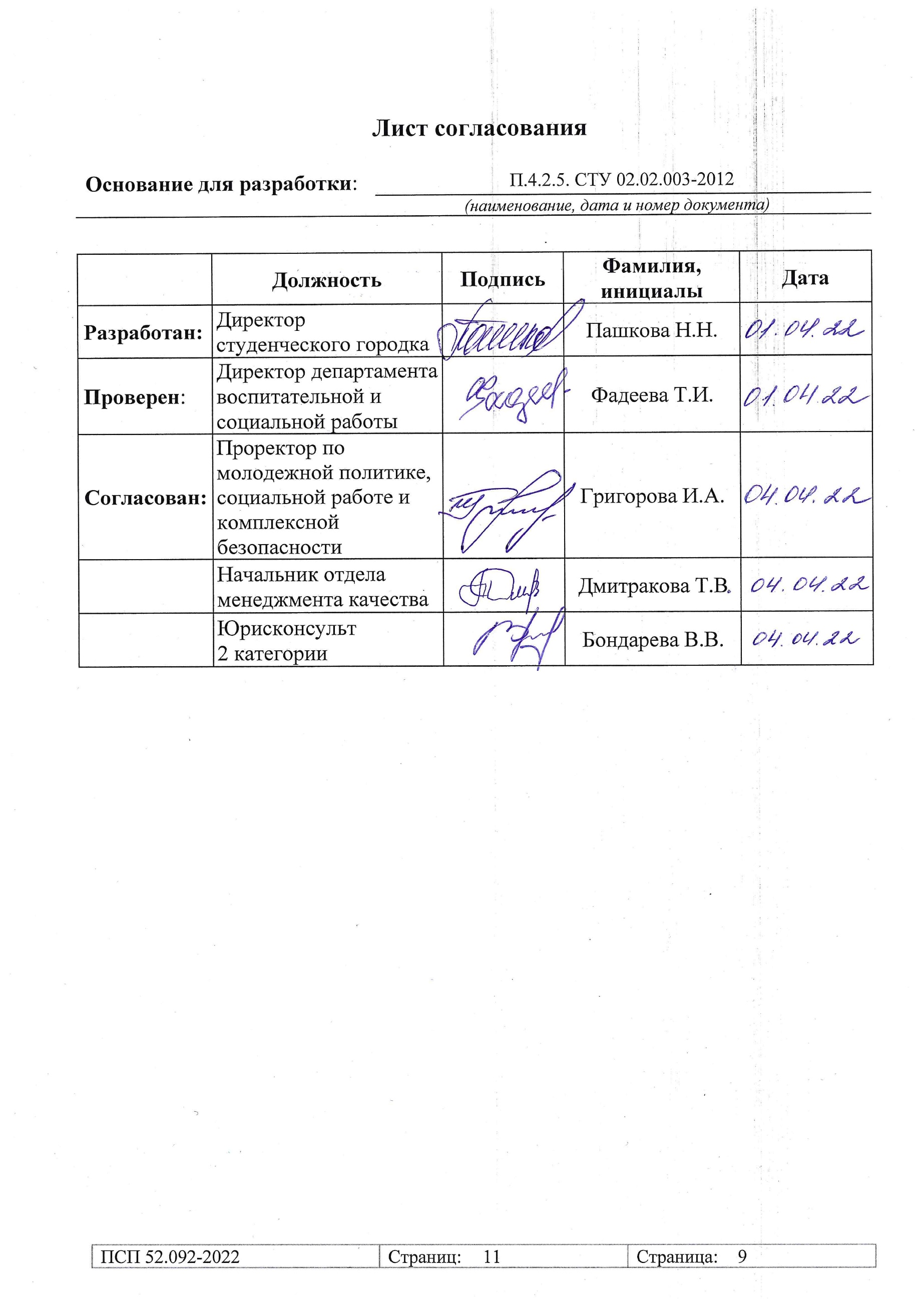 Директор студенческого городкаПашкова Н.Н.Проверен:Директор департамента воспитательной и социальной работыФадеева Т.И.Согласован:Проректор по молодежной политике, социальной работе и комплексной безопасностиГригорова И.А.Начальник отдела менеджмента качестваДмитракова Т.В.Юрисконсульт 
2 категорииБондарева В.В.Фамилия, инициалыДата ознакомленияПодписьНомер измененияНомера страницНомера страницНомера страницНомера страницВсегостраницДатаОснование дляизменения и подпись лица, проводившего измененияНомер измененияизме-ненныхзаменен-ныханнулиро-ванныхновыхВсегостраницДатаОснование дляизменения и подпись лица, проводившего изменения